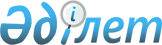 Ауданда "Жол картасы" аясында әлеуметтік жұмыс орындарын 2010-2012 жылдары ұсынатын немесе  ашатын  кәсіпорындар мен ұйымдардың тізбесін бекіту туралы
					
			Күшін жойған
			
			
		
					Ақтөбе облысы Қобда ауданының әкімдігінің 2010 жылғы 9 наурыздағы N 60 қаулысы. Ақтөбе облысының Қобда аудандық әділет басқармасында 2010 жылдың 30 наурызда N 3-7-89 тіркелді. Күші жойылды - (Ақтөбе облысы Қобда ауданының әкімінің аппаратының 2013 жылғы 30 қыркүйектегі № 1226 хаты)      Ескерту. Күші жойылды - (Ақтөбе облысы Қобда ауданының әкімінің аппаратының 30.09.2013 № 1226 хаты).

      Қазақстан Республикасының 2001 жылғы 23 қаңтардағы "Қазақстан Республикасындағы жергілікті мемлекеттік басқару және өзін-өзі басқару туралы" № 148 Заңының 31, 37 баптарын, Қазақстан Республикасының 2001 жылғы 23 қаңтардағы "Халықты жұмыспен қамту туралы" № 149 Заңының 5, 7, 18-1 баптарын басшылыққа ала отырып, аудан әкімдігі ҚАУЛЫ ЕТЕДI:



      1. Қоса беріліп отырған, 451002103 бюджеттік бағдарлама бойынша қаржыландырылатын халықты жұмыспен қамту саласында, әлеуметтік жұмыс орындарын ұсынушы немесе ашушы кәсіпорындармен ұйымдардың тізбесі бекітілсін (1 қосымша).



      2. Халықты жұмыспен қамту саласында азаматтарды әлеуметтік қорғау жөніндегі "Жол картасы" аясында бір жұмыс орнына ай сайын төлем ақы 20 000 теңге көлемінде қаралсын.



      3. "Аудандық жұмыспен қамту және әлеуметтік бағдарламалар бөлімі" ММ-не (Я.Назаров) әлеуметтік жұмыс орындарын ұсынушы немесе ашушы кәсіпорын және ұйымдармен келісім-шарт негізінде мақсатты топтардан жұмыссыз азаматтарды жұмысқа орналастыру үшін оларға жолдамалардың берілуін қамтамасыз етсін.



      4. Кәсіпорындар мен ұйымдар басшылары өкілетті органның жолдамасы бойынша тұрғындардың мақсатты топтарындағы жұмыссыз азаматтардың жұмысқа қабылдануларын қамтамасыз етсін.



      5. Осы қаулының орындалуын бақылау аудан әкімінің орынбасары Б.Елеусіноваға жүктелсін.



      6. Осы қаулы аудандық әділет басқармасында тіркеліп, алғаш ресми жарияланғаннан кейін күнтізбелік он күн өткен соң қолданысқа енгізіледі.         Аудан әкiмi                        Л. Исмағамбетова

Аудан әкімдігінің

9 наурыздағы 2010 жылғы

№ 60 қаулысына 1 қосымша Қобда ауданында "Жол картасы" аясында әлеуметтік жұмыс орындарын 2010-2012 жылдары ұсынатын немесе ашатын кәсіпорындар мен ұйымдардың тізбесі
					© 2012. Қазақстан Республикасы Әділет министрлігінің «Қазақстан Республикасының Заңнама және құқықтық ақпарат институты» ШЖҚ РМК
				Қ/С
Р/С
Жұмыс беруші кәсіпорындар мен ұйымдардың атауы
Басшының

тегі,

аты-жөні
Жұмыс

беруші

нің

сұраны

сы

бойынша уақыты (ай)
Ашылатын әлеуметтік жұмыс орындары ның саны
Бегалы ауылдық округі
11"30 жылдық Қазақстан" Жауапкершілігі шектеулі серіктестігіИбрагимов Тлепжан Зайнутдинович65И. Білтабан атындағы ауылдық округі
21"Сауқаин" жауапкершілігі шектеулі серіктестігіШайхин Нұралы Қабдинұлы00И.Құрман атындағы ауылдық округі
31"Нұр-пиеш" шаруа қожалығыНұрпиес А622"ТЕЗ" шаруа қожалығыУтарбаев Зағапар633"Искра" шаруа қожалығыОтарбаева Ақпатша644"Бегалы" жауапкершілігі шектеулі серіктестігіБармаков Қарабатыр Базарбайұлы62Сарбұлақ ауылдық округі
41"Сары-Қобда" жауапкершілігі шектеулі серіктестігіСатыбалдиев Жұмабай Шабайұлы622"Жаксылық" шаруа қожалығыХайрулина Айман633"Уақ" шаруа қожалығыАлманиязов Бағдат65Бестау ауылдық округі
51"Бестау" жауапкершілігі шектеулі серіктестігіМусағалиев Көптілеу Сатанович65Бұлақ ауылдық округі
61"Талдысай" жауапкершілігі шектеулі серіктестігіЕсентаев Жумаділ Абдулович652"Гаухар" шаруа қожалығыЖумагалиев Сайдола Ақбасович003"Серік" шаруа қожалығыМендыгарин Серик64"Рид-агро" жауапкершілігі шектеулі серіктестігіМендығарин Сайын Тажигалиевич63Сугалы ауылдық округі
71"Жанарыс" шаруа қожалығыНұрпиес Ж.63Жанаталап ауылдық округі
8"Жалын" жауапкершілігі шектеулі серіктестігіМиронова ГулжанЖарсай ауылдық округі
91"Досай" шаруа қожалығыАргумбаева.А632"Жалғас" шаруа қожалығыЖумагилдинов А62Жарық ауылдык округі
101"Ақжарық" жауапкершілігі шектеулі серіктестігіҚостанаев Бақтияр Адайевич62Исатай ауылдық округі
111"Елімай-Қобда" жауапкершілігі шектеулі серіктестігіЕсмалаев Нурлан63Қызылжар ауылдық округі
121"Абылайхан" шаруа қожалығыБалманов Аскар Абылаевич00Құрсай ауылдық округі
131"Сіргелі" шаруа қожалығыСейтжапаров Абдігапар632"Самер" шаруа қожалығыИмангазин Ержан643"Табынтал" шаруа қожалығыОтенов Асқар624"Жалғас" шаруа қожалығыИмангазин Жақан6Өтек ауылдык округі
141"Өте" шаруа қожалығыУтиев Айбек642"Әбіш" шаруа қожалығыТлешев Нуркен62Кобда ауылдық округі
151"Қазақавтожол" республикалық мемлекеттік кәсіпорынның Ақтөбе облыстық филиалыӨтемұратов.Ә.М002"Азиз" шаруа қожалығыӨтепов Алпысбай633"Аслан" шаруа қожалығыЖармагамбетов С64Терісаққан ауылдық округі
161"Успеновка" жауапкершілігі шектеулі серіктестігіСатов Николай Сейтқалиұлы00Жиренқопа ауылдық округі
171"Сар -Hұp" жауапкершілігі шектеулі серіктестігіМусабаев Сақи002"НТЛ - ЛТД" жауапкершілігі шектеулі серіктестігіНакеш Тұрсынғали Латыпұлы00Барлығы80